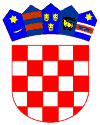 REPUBLIKA HRVATSKAOSJEČKO-BARANJSKA ŽUPANIJAOPĆINA VLADISLAVCIOPĆINSKI NAČELNIKNa temelju članka 6. Programa  poticanja uređenja naselja i demografske obnove na području Općine Vladislavci za razdoblje od 2017. do 2022. godine („Službeni glasnik“ Općine Vladislavci br. 6/17) i članka 21.  Pravilnika o uvjetima, načinu i postupku ostvarivanja prava na potporu iz Programa  poticanja uređenja naselja i demografske obnove na području Općine Vladislavci za razdoblje od 2017. do 2022. godine, Klasa: 363-01/18-06/1, Ur.broj: 2158/07-01-18-01 od 12. veljače 2018. godine,  općinski načelnik Općine Vladislavci, dana 3. svibnja  2018. godine,  donosiODLUKUo dodjeli sredstava potpore za provođenje Mjere 3. – izgradnja novih stambenih objekata i kupovina stambenih objekata na području Općine Vladislavci   I.KRUNOSLAVU NAĐ  iz Vladislavaca, Kralja Tomislava 183,  dodjeljuje se potpora u iznosu od 15.000,00 kuna – za kupovinu obiteljske kuće u Vladislavcima, u ulici Kralja Tomislava 183, izgrađenoj na k.č.br. 496, upisanoj u zk.ul.broj: 253, k.o. Vladislavci. II.Krunoslav Nađ u obvezi je 15 godina  stanovati u kupljenom objektu iz  točke I. ove Odluke. Ako u roku iz stavka I. ove točke korisnik potpore prestane stanovati ili proda obiteljsku kuću za koju je ostvario pravo na potporu, u obvezi je Općini Vladislavci vratiti sredstava dobivene potpore iz točke I. ove Odluke, uvećana za zakonsku zateznu kamatu. Kao jamstvo da će u kupljenom stambenom  objektu stanovati i da isti  neće prodati u roku od najmanje 15 godina, korisnik potpore je prije zaključivanja ugovora o dodjeli potpore, u obvezi Općini Vladislavci dostaviti solemniziranu bjanco zadužnicu na iznos  do  50.000,00 kuna .  Međusobna prava i obveze o dodjeli sredstava potpore za provođenje Mjere 3. - izgradnja novih stambenih objekata i kupovina stambenih objekata na području Općine Vladislavci između davatelja i korisnika potpore regulirat će se posebnim ugovorom.  IV.Ova Odluka stupa na snagu danom donošenja. KLASA: 363-01/18-06/03URBROJ: 2158/07-02-18-03Vladislavci, 3. svibnja 2018. Općinski načelnikMarjan Tomas, v.r.Dostaviti:Krunoslav Nađ, K. Tomislava 183, Vladislavci, 31404 Vladislavciračunovodstvo, ovdjearhiva, ovdje